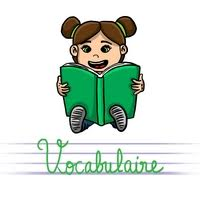                               Les synonymesLes synonymes sont des mots qui ont le même sens ou un sens proche. Lorsque dans une phrase un mot peut être remplacé par un autre mot, on dit que ces deux mots sont synonymes.Tintin grimpe la montagne= Tintin escalade la montagne.    escalader et grimper sont deux mots synonymes.On utilise des synonymes pour éviter des répétitions ou enrichir un texte en apportant des nuances.Les cyclistes ont du mal à gravir la côte ! Quelle montée !Des mots synonymes ont toujours la même nature ou classe grammaticale.noms :             drapeau= étendard 	adjectifs :        maigre= squelettique		verbes :           fermer= verrouiller	adverbes :      autrefois = jadisSelon le contexte, un même mot peut avoir des synonymes différents. Pour remplacer un mot synonyme par un autre, il faut tenir compte du sens de la phrase (le contexte). Nous réglerons notre note d’hôtel demain.=    Nous paierons notre note d’hôtel demain Mon père règle la hauteur de l’étagère.= Mon père ajuste la hauteur de l’étagèreCertains synonymes correspondent à des degrés d’intensité différente.Ce garçon est content.                                                                                                                                                                                                                                                                                                    Ce garçon est heureux.									      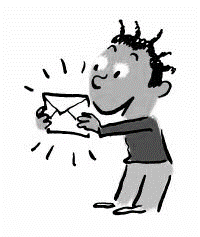 Ce garçon est euphorique.	content  ≤   heureux  ≤    euphorique